Аналитическая справкапо результатам выполнения КДР8 по естественнонаучной грамотности в 2021-2022 учебном годуВ соответствии с приказом МКУ УО Кежемского района от 14.02.2022 г. №18-0 «О проведении краевой диагностической работы по естественнонаучной грамотности» и письмом министерства образования Красноярского края от 21.01.2022 г. № 75-541 17 февраля 2022 г. была организована и проведена краевая диагностическая работа по естественнонаучной грамотности в 8-ых классах.Назначение диагностической работы: - оценить уровень естественнонаучной грамотности учеников 8 класса, обучающихся по программам основного общего образования; - выявить группы учеников с разным уровнем естественнонаучной грамотности, с учетом этих уровней должно выстраиваться дальнейшее обучение; - оценить состояние дел в региональной и муниципальной системе естественнонаучного образования, чтобы определить направления корректировки образовательного процессаКоличество участников КДР8 – 169 обучающихся 8 классов, в том числе по ОО:МБОУ КСОШ №4 – 65МБОУ КСОШ №3 – 49МБОУ КСОШ №2 – 31МКОУ Заледеевская СОШ - 10МКОУ Имбинская СОШ - 8МКОУ Тагарская СОШ – 11МКОУ Ирбинская СОШ – 1МКОУ Недокурская СОШ - 1Цель анализа: - выявить общий уровень выполнения КДР8 в муниципальном образовании, а также уровень выполнения в каждой школе;- выявить дефициты и риски снижения образовательных результатов;- на основе полученных данных оказать адресную помощь школам с низкими образовательными результатами.Основные результаты КДР8 в муниципальном образовании в 2021-2022 учебном году (2020/21)Вывод:Сравнивая результаты выполнения за последние два года видна четкая положительная динамика как успешности выполнения по 3 группам умений, так и по уровням достижений в разрезе муниципалитета. Лучше всего у обучающихся района по результатам 2021/2022 учебного года сформировано умение «Описание и объяснение естественнонаучных явлений на основе имеющихся научных знаний».Среднее значение успешности выполнения по группам умений по результатам 2021/2022 учебного года по муниципальному образованию превышает среднее значение по Красноярскому краю.Достигли базового уровня (включая повышенный уровень) 91,48% обучающихся, что превышает на 9% средний краевой показатель и значительно выше результатов 2020/21 учебного года.Результаты КДР8 по ОО - успешность выполнения (% от максимального балла)Вывод:Сравнивая результаты выполнения за последние два года видна четкая положительная динамика успешности выполнения по 3 группам умений в каждой школе (в том числе ШНОР).Среди городских школ самые высокие показатели по 1 группе умений у МБОУ КСОШ №2 и МБОУ КСОШ №3. МКОУ Тагарская СОШ, МКОУ Заледеевская СОШ, МКОУ Ирбинская СОШ имеют высокие показатели среди сельских школ.По 2 группе – у МБОУ КСОШ №4 и МБОУ КСОШ №3, МКОУ Заледеевская СОШ.По 3 группе - МБОУ КСОШ №3, МКОУ Ирбинская СОШ, МКОУ Имбинская СОШ.Предположительные причины положительной динамики результатов КДР8:- школы, используя накопленный опыт выполнения данной диагностической процедуры более тщательно подошли к подготовке обучающихся;- проработка школами демоверсии КДР8, которая оказалась близкой по содержанию к реальным заданиям;- такие показатели как качество и успеваемость в 8 классах за 2 года не объясняют положительной динамики, в связи с тем, что как раз по данным позициям  присутствуют негативная тенденция.2021-2022 учебный год2021-2022 учебный год2020-2021 учебный год2020-2021 учебный годОсновные результаты выполнения краевой диагностической работы по естественнонаучной грамотностиОсновные результаты выполнения краевой диагностической работы по естественнонаучной грамотностиСреднее значение по муниципальному образованию (%)Среднее значение по краю (%)Среднее значение по муниципальному образованию (%)Среднее значение по краю (%)Успешность выполнения (% от максимального балла)Успешность выполнения (% от максимального балла)Успешность выполнения (% от максимального балла)Успешность выполнения (% от максимального балла)Вся работа (общий балл)Вся работа (общий балл)45,94%42,89%35,55%28,65%Задания по группам уменийОписание и объяснение естественнонаучных явлений на основе имеющихся научных знаний62,41%29,88%29,88%23,13%Задания по группам уменийРаспознавание научных вопросов и применение методов естественнонаучного исследования40,65%38,14%38,14%30,72%Задания по группам уменийИнтерпретация данных и использование научных доказательств для получения выводов42,25%36,04%36,04%29,58%Уровни достижений (% учащихся)Уровни достижений (% учащихся)Уровни достижений (% учащихся)Уровни достижений (% учащихся)Достигли базового уровня (включая повышенный)Достигли базового уровня (включая повышенный)91,48%82,70%65,68%53,58%Достигли повышенного уровняДостигли повышенного уровня28,98%18,00%5,33%3,23%Уровни достижений (% учащихся, результаты которых соответствуют данному уровню достижений)Уровни достижений (% учащихся, результаты которых соответствуют данному уровню достижений)Уровни достижений (% учащихся, результаты которых соответствуют данному уровню достижений)Уровни достижений (% учащихся, результаты которых соответствуют данному уровню достижений)Уровни достижений (% учащихся, результаты которых соответствуют данному уровню достижений)Уровни достижений (% учащихся, результаты которых соответствуют данному уровню достижений)Ниже базовогоНиже базовогоБазовыйБазовыйПовышенныйПовышенный2020/20212021/20222020/20212021/20222020/20212021/2022Муниципальное образование (%)34,32%8,52%60,36%62,50%5,33%28,98%Красноярский край (%)46,42%17,30%50,35%64,70%3,23%18,00%Наименование ОУОписание и объяснение естественнонаучных явлений на основе имеющихся научных знанийОписание и объяснение естественнонаучных явлений на основе имеющихся научных знанийРаспознавание научных вопросов и применение методов естественнонаучного исследованияРаспознавание научных вопросов и применение методов естественнонаучного исследованияИнтерпретация данных и использование научных доказательств для получения выводовИнтерпретация данных и использование научных доказательств для получения выводовНаименование ОУ2020/20212021/20222020/20212021/20222020/20212021/2022МБОУ КСОШ №429,3455,7936,5544,5235,340,19МБОУ КСОШ №33166,5637,8544,8938,0549,63МБОУ КСОШ №226,3166,8438,736,6838,4245,57МКОУ Заледеевская СОШ35,4271,6738,646329,5554МКОУ Имбинская СОШ2545,8333,334531,8261,25МКОУ Тагарская СОШ41,6774,2439,3950,9122,7354,55МКОУ Ирбинская СОШ33,3383,3345,454027,2770МКОУ Недокурская СОШ8,335068,186036,3660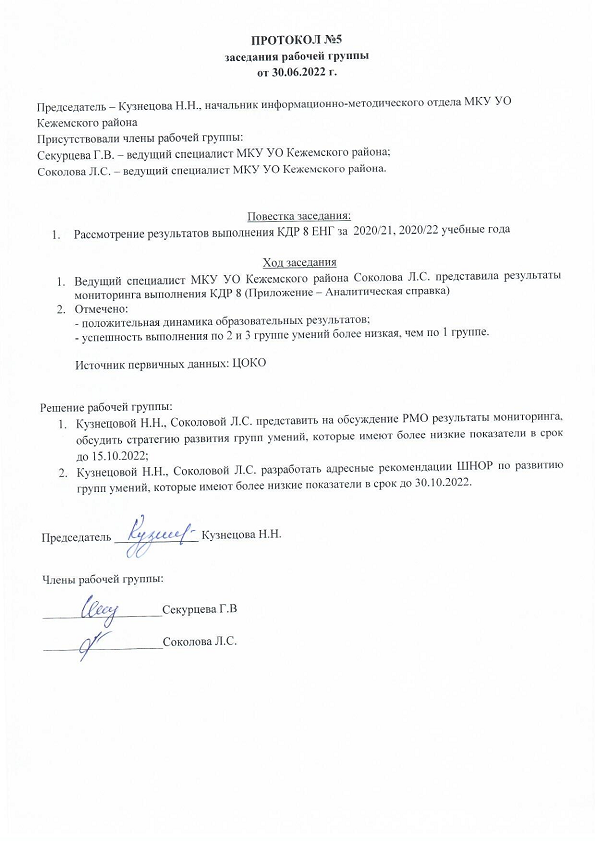 